Państwowy Powiatowy Inspektor Sanitarny w Jaworznie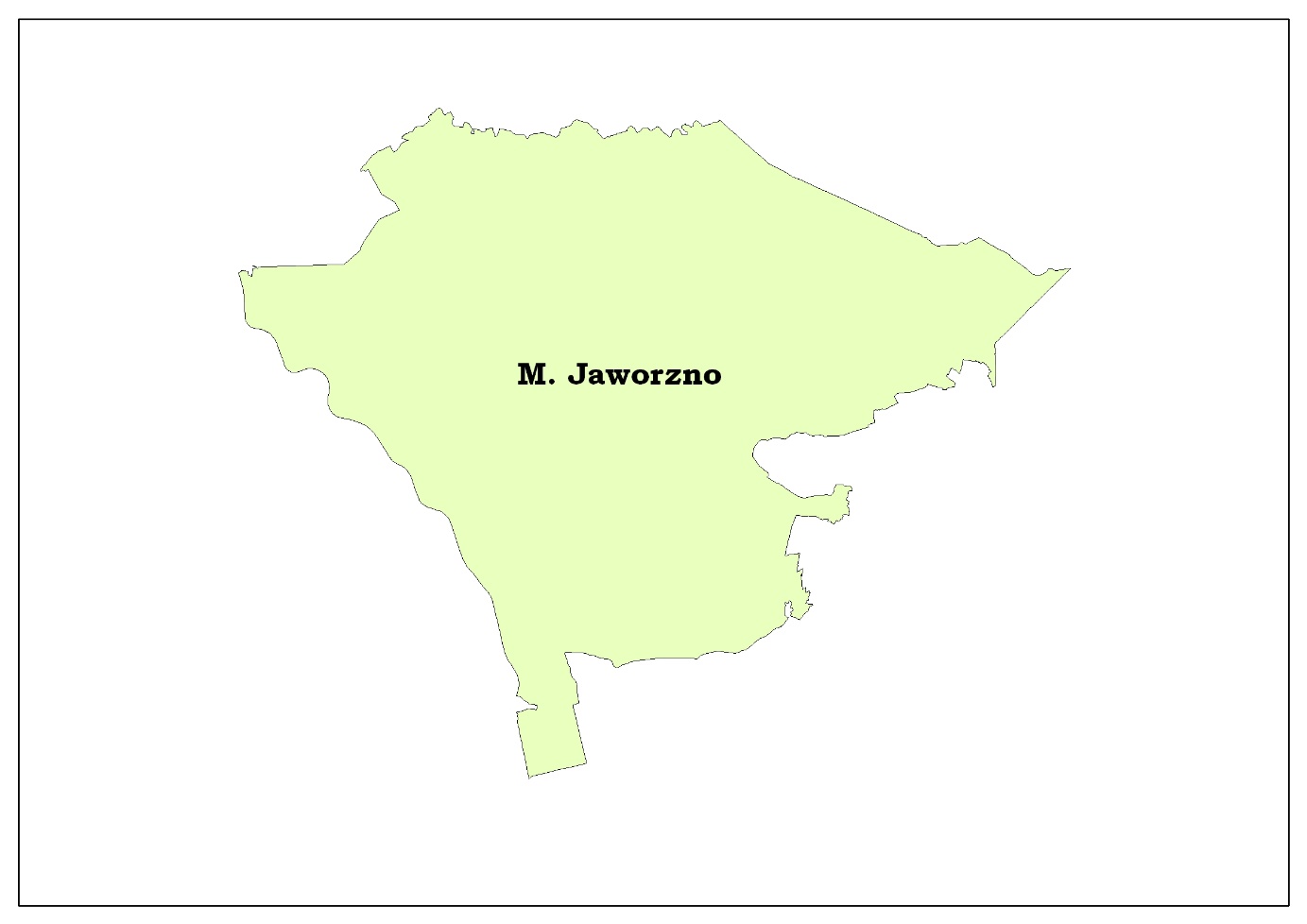 Na podstawie:art. 4 ust. 1 pkt 1 ustawy z dnia 14 marca 1985 r. o Państwowej Inspekcji Sanitarnej (Dz. U. z 2017 r., poz. 1261 z późn. zm.)art. 12 ustawy z dnia 7 czerwca 2001 r. o zbiorowym zaopatrzeniu w wodę i zbiorowym odprowadzaniu ścieków (Dz.U. z 2017 r., poz.328 z późn. zm.);rozporządzenie Ministra Zdrowia z dnia 13 listopada 2015 r. w sprawie jakości wody przeznaczonej do spożycia przez ludzi (Dz.U. z 2015 r., poz.1989);§ 22 ust.1 i § 23 ust.1 rozporządzenia Ministra Zdrowia z dnia 7 grudnia 2017 r. 
w sprawie jakości wody przeznaczonej do spożycia przez ludzi (Dz. U. z 2017r., poz. 2294);Państwowy Powiatowy Inspektor Sanitarny w Jaworzniew oparciu o:sprawozdania z badań próbek wody przeznaczonej do spożycia przez ludzi wykonywanych w ramach bieżącego nadzoru sanitarnego,sprawozdania z badań próbek wody pobranych w ramach wewnętrznej kontroli jakości wody przeznaczonej do spożycia przez ludzi prowadzonej przez lokalnych producentów 
i dystrybutorów wody,stwierdza, że w zakresie badanych parametrów monitoringu kontrolnego i przeglądowego woda przeznaczona do spożycia na terenie miasta Jaworzna w 2017 roku spełniała wymagania określone w załącznikach nr 1-3 oraz spełniała parametry określone w lp. 2, 4 i 5 załącznika nr 4 do rozporządzenia Ministra Zdrowia z dnia 13 listopada 2015 r. 
w sprawie jakości wody przeznaczonej do spożycia przez ludzi (Dz. U. z 2015 r., poz. 1989).Nadzór nad jakością wody przeznaczonej do spożycia przez ludzi był sprawowany 
w 2017 r. przez PPIS w Jaworznie, podobnie jak w latach wcześniejszych, na podstawie ustawy z dnia 14 marca 1985 r. o Państwowej Inspekcji Sanitarnej (Dz. U. z 2017 r., poz. 1261 z późn. zm.) oraz art. 12 ustawy z dnia 7 czerwca 2001 r. o zbiorowym zaopatrzeniu w wodę 
i zbiorowym odprowadzaniu ścieków (Dz.U. z 2017, poz. 328 z późn. zm.). Podstawą nadzoru nad jakością wody przeznaczonej do spożycia przez ludzi była ocena zgodności z wymaganiami określonymi w rozporządzeniu Ministra Zdrowia z dnia 13 listopada 2015 r. w sprawie jakości wody przeznaczonej do spożycia przez ludzi (Dz.U. z 2015 r., poz.1989).Ocena jakości wody przeznaczonej do spożycia przez ludzi w 2017 r. każdorazowo oparta była na wynikach badań laboratoryjnych i uwzględniała szacowanie ryzyka bezpieczeństwa zdrowotnego.Konsumenci z terenu miasta Jaworzna w 2017 roku byli zaopatrywani w wodę do spożycia przez lokalnego jej producenta i dystrybutora tj. Miejskie Przedsiębiorstwo Wodociągów i Kanalizacji w Jaworznie Sp. z o.o. (obecnie Wodociągi Jaworzno Sp. z o.o.) 
z siedzibą przy ul. Św. Wojciecha 34. W ubiegłym roku produkcja wody do spożycia 
w przeważającej mierze została pokryta przy pomocy ujęć własnych, w ilości 5602081 m3/rok (tj. ok. 97 % rocznej produkcji ogółem). Dodatkowo część wody MPWiK w Jaworznie zakupiło ze źródeł zewnętrznych (niżej wymienione) - w ilości 191922 m3/rok, co stanowi ok. 3 % rocznej produkcji ogółem. Liczba mieszkańców Jaworzna zaopatrywanych w wodę w 2017 r. wyniosła ok. 92 tys. osób. Natomiast łączna długość sieci wodociągowej wynosi 628,14 km. Woda przeznaczona do spożycia pochodzi z pięciu  ujęć podziemnych: „Galmany”, „Dobra”, „Jarosław Dąbrowski”, „Bielany” (działające wyłącznie okresowo) oraz jednego ujęcia powierzchniowego – „Piaskownia”. Woda do spożycia rozprowadzana przez wodociągową sieć rozdzielczą produkowana jest przez 5 miejskich stacji uzdatniania wody (wg ewidencji z 31.12.2017 r.), o różnej wydajności:SUW „Dobra”: produkcja wody ok. 960,57 m3/dobę, liczba ludności zaopatrywanej przez wodociąg ok. 6882 osoby, stosowane środki i metody uzdatniania - chemiczna dezynfekcja końcowa podchlorynem sodu.SUW „Galmany”: produkcja wody ok. 5188,57 m3/dobę, liczba ludności zaopatrywanej przez wodociąg ok. 17769 osób, stosowane środki i metody uzdatniania - chemiczna dezynfekcja końcowa podchlorynem sodu.SUW „Jarosław Dąbrowski”: produkcja wody ok. 869,18 m3/dobę, liczba ludności zaopatrywanej przez wodociąg ok. 9555 osób, stosowane środki i metody uzdatniania - odżelazianie, ozonowanie, chemiczna dezynfekcja końcowa podchlorynem sodu. SUW „Bielany”: produkcja wody ok. 113,30 m3/dobę, liczba ludności zaopatrywanej przez wodociąg ok. 2545 osób, stosowane środki i metody uzdatniania - chemiczna dezynfekcja końcowa podchlorynem sodu.SUW „Piaskownia MPWiK”: produkcja wody ok. 8216,5 m3/dobę, liczba ludności zaopatrywanej przez wodociąg ok. 26563 osoby, stosowane środki do uzdatniania: koagulanty glinowe, ozon, podchloryn sodu, chlorek sodu, węgiel aktywny oraz metody uzdatniania: flokulacja, koagulacja, filtracja, dezynfekcja, sedymentacja, chemiczna dezynfekcja końcowa podchlorynem sodu.W tym miejscu należy zaznaczyć, że funkcjonuje dodatkowo tzw. Układ Zbiorników „Warpie”, gdzie następuje głównie mieszanie wody pochodzącej z ujęcia głębinowego „Galmany” i ujęcia powierzchniowego „Piaskownia” w stosunku 40:60. Tutaj również ma miejsce mieszanie wody ze Zbiorników Warpie i wody od zewnętrznego dostawcy GPW Katowice - Maczki. W sumie woda mieszana ze Zbiorników „Warpie” trafia do ok. 62008 mieszkańców.W 2017 r. podobnie jak we wcześniejszych latach MPWiK w Jaworznie nie było 
w stanie pokryć w 100% zapotrzebowania mieszkańców na wodę przeznaczoną do spożycia. W związku z czym część wody przeznaczonej do spożycia dla ludności miasta Jaworzna pochodzi spoza terenu i jest produkowana przez:Miejskie Przedsiębiorstwo Wodociągów i Kanalizacji Sp. z o. o., 41 – 404 Mysłowice, ul. Fabryczna 10 – zaopatruje ok. 155 mieszkańców Osiedla Wysoki Brzeg 
w Jaworznie, ilość zakupywanej wody to ok. 49638 m3, co stanowi ok. 0,9 % rocznej produkcji wody ogółem,Górnośląskie Przedsiębiorstwo Wodociągów S. A., 40 – 026 Katowice, 
ul. Wojewódzka 19 (Wydział Badania Wody Laboratorium Maczki ul. Wodociągi 4, 41-217 Sosnowiec) - zaopatruje ok. 29123 mieszkańców Jaworzna, ilość zakupywanej wody to ok. 135040 m3 rocznie, co stanowi ok. 2,3 % rocznej produkcji wody ogółem,Rejonowe Przedsiębiorstwo Wodociągów i Kanalizacji Sp. z o. o., 32 – 500 Chrzanów, ul. Jagiellońska 8 – zaopatruje ok. 70 mieszkańców Jaworzna, ilość zakupywanej wody to ok. 6867 m3 rocznie, stanowi ok. 0,1 % rocznej produkcji wody ogółem.W okresie od października do grudnia 2017 r. MPWiK w Jaworznie zakupiło ok. 377 m3 wody od Sosnowieckich Wodociągów S.A. w celu zaopatrzenia w wodę ok. 40 osób zamieszkałych przy ul. Mostowej.Państwowy Powiatowy Inspektor Sanitarny w Jaworznie w 2017 r. sprawował bieżący nadzór sanitarny nad jakością wody w oparciu o rozporządzenie Ministra Zdrowia z dnia 13 listopada 2015 r. w sprawie jakości wody przeznaczonej do spożycia przez ludzi (Dz.U. z 2015 r., poz.1989.).W ramach monitoringu jakości wody:pobierano i zlecano wykonanie urzędowych badań próbek wody zgodnie z przyjętym harmonogramem,pobierano i zlecano wykonanie urzędowych badań próbek wody w ramach rekontroli, w przypadku stwierdzenia niezgodności z normatywem, po przeprowadzeniu przez przedsiębiorstwo wodociągowe działań naprawczych,prowadzono i uaktualniano wykazy: przedsiębiorstw wodociągowo - kanalizacyjnych, miejsc pobierania próbek wody objętych monitoringiem jakości wody,uzgodniono przedłożony przez MPWiK w Jaworznie harmonogram pobierania próbek wody do badań laboratoryjnych, systematycznie egzekwowano jego wykonanie,pozyskiwano od przedsiębiorstw wodociągowo - kanalizacyjnych wyniki badań jakości wody prowadzonych w ramach kontroli wewnętrznej (dot. MPWiK spółka 
z o.o. w Jaworznie nadzorowanego przez PPIS w Jaworznie oraz zewnętrznych dostawców wody nadzorowanych przez inne stacje sanitarno-epidemiologiczne), gromadzono, analizowano i oceniano dane uzyskiwane w wyniku prowadzonego monitoringu jakości wody (baza danych), zarówno dane pochodzące z kontroli urzędowej, jak i dane pochodzące z kontroli wewnętrznej, łącznie w 2017 r. przeanalizowano 1067 wyników badań laboratoryjnych próbek wody przeprowadzonych w ramach kontroli wewnętrznej prowadzonej przez przedsiębiorstwo wodociągowe w Jaworznie,systematycznie przekazywano dane pochodzące z monitoringu jakości wody (baza danych „Excel-Woda”) do Śląskiego Państwowego Wojewódzkiego Inspektora Sanitarnego,informowano systematycznie Prezydenta Miasta Jaworzna o jakości wody przeznaczonej do spożycia na nadzorowanym terenie, współpracowano z Wydziałem Zarządzania Kryzysowego Urzędu Miasta w Jaworznie,dokonano zatwierdzenia systemu jakości badań wody w zakresie 27 metodyk badawczych wykonywanych przez Dział Analiz Laboratoryjnych MPWiK Sp. z o.o. w Jaworznie, ul. Dąb 105, w oparciu o § 7.1 rozporządzenia Ministra Zdrowia z dnia 13 listopada 2015 r. w sprawie jakości wody przeznaczonej do spożycia przez ludzi (Dz.U. z 2015 r., poz.1989.); w tym zakresie wydano 1 decyzję merytoryczną i 1 decyzję płatniczą,wydano 5 decyzji płatniczych na MPWiK Sp. z o.o. w Jaworznie, ul. Św. Wojciecha 34, w związku z przekroczeniami parametrów fizykochemicznych w wodzie przeznaczonej do spożycia przez ludzi.dokonano analizy przedstawionych przez MPWiK Sp. z o.o. wyników badań realizowanych w ramach wstępnego monitoringu substancji promieniotwórczych 
w wodzie uzdatnionej.W 2017 r. skontrolowano wszystkie nadzorowane stacje uzdatniania wody zarządzane przez MPWiK Sp. z o. o. w Jaworznie. Łącznie przeprowadzono 5 kontroli sanitarnych stacji uzdatniania wody dokonując oceny ich stanu sanitarno - technicznego oraz stosowanych technologii uzdatniania. Stan sanitarno - techniczny 4 stacji spośród nich (SUW „Galmany”, SUW „Dobra”, SUW „Jarosław Dąbrowski”, SUW „Bielany”) oceniono jako dobry. Natomiast stan SUW „Piaskowania” oceniono jako bardzo dobry. Badania jakości wody przeznaczonej do spożycia przez ludzi w ramach bieżącego nadzoru prowadzono według harmonogramu opracowanego na 2017 r. W związku 
z powyższym na terenie miasta Jaworzna do badań laboratoryjnych pobierano próbki wody 
w 34 stałych punktach monitoringowych (Tabela 1.). Łącznie pobrano 51 próbek wody przeznaczonej do spożycia. Podczas poboru próbek wody przeznaczonej do spożycia przez ludzi wykonano pomiary temperatury i oznaczono wolny chlor. W ramach bieżącego nadzoru wykonano badania: 51 próbek wody pod względem fizykochemicznym; 49 próbek wody pod względem mikrobiologicznym.Tabela 1. Wykaz stałych punktów monitoringowych (poboru próbek wody) w 2017 r.Z powodu przekroczeń parametrów fizykochemicznych kwestionowano łącznie 5 próbek wody, natomiast w przypadku parametrów mikrobiologicznych nie zarejestrowano żadnych przekroczeń (Tabela 2). Tabela 2. Ilość pobranych i kwestionowanych próbek wody do spożycia w 2017 r. Najczęściej przekroczone były następujące parametry: chlorki, żelazo oraz mętność. Przekroczenie wartości chlorków było efektem wzrostu poziomu zwierciadła wód w utworach karbońskich, wywołanym naporem wody o podwyższonej zawartości chlorków z rzeki Przemszy oraz przedostawaniem się wód kopalnianych w kierunku ujęcia „Jarosław Dąbrowski”, natomiast przekroczenia parametrów mętności i żelaza związane były z wtórnym zanieczyszczeniem sieci dystrybucyjnej. Każdorazowo w przypadku stwierdzenia przekroczenia badanych parametrów fizykochemicznych lub mikrobiologicznych podmiot odpowiedzialny za zapewnienie wymaganej jakości wody przeznaczonej do spożycia był zobowiązany przez PPIS 
w Jaworznie do: ustalenia przyczyny powstania zanieczyszczenia,podjęcia działań naprawczych mających na celu doprowadzenie jakości wody do wymagań określonych w rozporządzeniu Ministra Zdrowia z dnia 13 listopada 2015 r. w sprawie jakości wody przeznaczonej do spożycia przez ludzi (Dz. U. z 2015 r., poz. 1989.),poinformowania PPIS w Jaworznie o podjętych i przeprowadzonych działaniach naprawczych.Po uzyskaniu informacji o przeprowadzonych działaniach naprawczych wykonywane były ponowne badania w ramach nadzoru sanitarnego celem potwierdzenia skuteczności tych działań i doprowadzenia jakości wody do obowiązujących wymogów prawnych. W większości przypadków podejmowane działania naprawcze były skuteczne. W związku z przekroczeniami poziomu dopuszczalnego chlorków dla obszaru miasta zasilanego wodą pochodzącą z ujęcia „Jarosław Dąbrowski”, zlokalizowanego przy ul. Dolnej oraz utrzymywaniu się trendu wzrostowego dla wartości ww. parametru, co zostało potwierdzone przez wyniki analizy przeprowadzonej przez Główny Instytut Górnictwa 
w Katowicach, MPWiK Sp. z o.o. w Jaworznie zdecydował się na podjęcie działań naprawczych. W ramach działań planuje się zabudowanie układu technologicznego umożliwiającego obniżenie zawartości chlorków w ujmowanej wodzie oraz obniżenie poziomu twardości wody powodującej kamień kotłowy poprzez zastosowanie układu odwróconej osmozy. Realizacja przedsięwzięcia ma zostać zakończona w ostatnim kwartale 2018 r. Ponadto w 2017 r. MPWiK Sp. z o.o. prowadziło stały monitoring chlorków w wodzie z ujęcia „Jarosław Dąbrowski” poprzez wykonywanie badań jakości wody oraz kontrolę poziomu zwierciadła wody on-line w stosunku do produkcji i stężenia chlorków. W przypadku przekroczenia wartości dopuszczalnej chlorków w wodzie z sieci wodociągowej zasilanej ww. ujęciem stosowano zasilanie naprzemienne wodą pochodzącą ze Zbiorników Warpie oraz ujęcia „Dobra”.W 2017 r. MPWiK Sp. z o.o. w Jaworznie odnotowało ogółem 584 awarie wodociągowe oraz przyjęło 191 zgłoszeń o złej jakości wody. Awarie najczęściej związane były 
z uszkodzeniami sieci wodociągowej. Podczas usuwania awarii mieszkańcy miasta zaopatrywani byli w wodę przeznaczoną do spożycia, dostarczaną beczkowozami oraz 
w postaci jednostkowych opakowań Bag In Box 10 l - System Wodoerka. Z kolei zgłoszenia 
o pogarszaniu się jakości wody w większości przypadków dotyczyły nieprawidłowych wskaźników fizykochemicznych.W ramach kontroli wewnętrznej prowadzonej przez MPWiK Sp. z o.o. w Jaworznie, od 01.01.2017 r. do 31.12.2017 r. pobrano 1067 próbek wody w zakresie monitoringu kontrolnego i przeglądowego. W większości analizowanych przypadków woda spełniała wymagania rozporządzenia Ministra Zdrowia z dnia 13 listopada 2015 r. w sprawie jakości wody przeznaczonej do spożycia przez ludzi (Dz. U. z 2015 r., poz. 1989). Odnotowane przez MPWiK Sp. z o.o. w Jaworznie przekroczenia dotyczyły pogorszenia jakości wody w zakresie fizykochemii stanowią 13,2 % ogólnego poboru prób, z czego parametr chlorki pochodzący 
z wody ujmowanej ujęciem „Jarosław Dąbrowski” stanowi 10,9%. Przekroczenia w zakresie mikrobiologii dotyczyły chwilowego pogorszenia jakości wody i stanowiły ok 0,3% ogólnego poboru prób. Miejskie Przedsiębiorstwo Wodociągów i Kanalizacji Sp. z o.o. przedstawiło na wniosek PPIS w Jaworznie wyniki badań wstępnego monitoringu substancji promieniotwórczych 
w wodzie uzdatnionej, a także harmonogram poboru próbek wody do badań w ramach monitoringu kontrolnego zgodnie z zapisami określonymi w rozporządzeniu Ministra Zdrowia z dnia 13 listopada 2015 r. w sprawie jakości wody przeznaczonej do spożycia przez ludzi (Dz. U. z 2015 r., poz. 1989). Na podstawie wyników badań stwierdzono niskie narażenie ze względu na występujące stężenie aktywności radonu 222Rn w wodzie, w dwóch 
z nadzorowanych stacji uzdatniania wody tj. w SUW Bielany oraz SUW Dobra. 
W związku z powyższym oraz wytycznymi określonymi w załączniku nr 7 do ww. rozporządzenia, wyznaczono pobór próbek wody na kwiecień 2017 roku. W pozostałych przypadkach stężenie ww. parametru wynosiło ≤ 10 Bq/l, co świadczy o narażeniu znikomym lub jego braku. W żadnej z pięciu stacji uzdatniania wody nie stwierdzono przekroczenia dopuszczalnej wartości parametrów radonu 222Rn, radu Ra-226 i Ra-228 oraz trytu H3, określonej w zał. nr 3 część C i części D rozporządzenia. SUW Jarosław Dąbrowski stanowi jedyny przypadek, gdzie stwierdzono przekroczenie granicy wykrywalności dla parametrów rad Ra-226 i rad Ra-228 określonych w zał. 10 część C do ww. rozporządzenia. MPWiK Sp. z o.o. przedstawiło sprawozdania z badań monitoringu substancji promieniotwórczych na SUW Bielany i SUW Dobra, wykonane 6 miesięcy po pierwszym badaniu tj. w dn. 12.04.2017 r. Zgodnie z przedstawionymi wynikami badań radonu 222Rn w ww. ujęciach, stwierdzono niskie narażenie dla SUW Dobra (16,7±2,6 Bq/l) oraz narażenie znikome lub jego brak dla SUW Bielany (10,0±1,6 Bq/l). Zgodnie z załączonym harmonogramem kolejne badanie substancji promieniotwórczych w ramach monitoringu kontrolnego dla SUW Dobra, SUW Galmany, SUW Piaskownia oraz SUW Bielany zostało zaplanowane na październik 2021 roku. W przypadku SUW Jarosław Dąbrowski kolejne badanie w ramach monitoringu substancji promieniotwórczych zostało wyznaczone na październik 2018 roku, ze względu na przekroczenie granicy wykrywalności dla parametrów rad Ra-226 i rad Ra-228.Państwowy Powiatowy Inspektor Sanitarny w Jaworznie otrzymywał też wyniki 
z prowadzonej kontroli wewnętrznej przez:Miejskie Przedsiębiorstwo Wodociągów i Kanalizacji Sp. z o. o. w Mysłowicach (punkt poboru: Mysłowice, ul. Chrzanowska 58),Rejonowe Przedsiębiorstwo Wodociągów i Kanalizacji Sp. z o. o. w Chrzanowie (Magistrala GPW, zbiorniki Chrzanów - Kąty oraz Chrzanów , SUW „Żelatowa”),Górnośląskie Przedsiębiorstwo Wodociągów S.A. w Katowicach (punkty poboru: Jaworzno Dąbrowa Narodowa, ul. Katowicka kierunek Maczki - Jaworzno; studnia wodomierzowa - Jaw006, Jaworzno Długoszyn - Portki przy ul. Długoszyńskiej, kier. Osiedle Stałe, studnia wodomierzowa -Jaw004,  Sosnowiec, ul. Wodociągi 4 - zbiorniki SUW Maczki).Przekroczenia wartości dopuszczalnych parametrów jakości wody analizowanych w zakresie kontroli wewnętrznej oraz bieżącego nadzoru wraz ze wskazaniem ich wpływu na zdrowie konsumenta w ramach oceny ryzyka zdrowotnego.I. Mikrobiologiczne wskaźniki jakości wody przeznaczonej do spożycia przez ludzi:Główne organizmy wskaźnikowe zanieczyszczenia wody to: Escherichia coli, termotolerancyjne bakterie grupy coli, bakterie grupy coli, paciorkowce kałowe (enterokoki), bakterie z rodzaju Clostridium redukujące siarczyny. Zaleca się, aby w wypadkach gdy istnieją ograniczone możliwości badania mikrobiologicznego wody, była przyjęta w pierwszej kolejności jako wskaźnik bakteria E. coli. Enterowirusy 
i formy przetrwalne Cryptosporidium, Giardia, ameby i inne pasożyty są znane jako bardziej oporne na dezynfekcję niż E. coli i paciorkowce kałowe. Dlatego jako dodatkowy wskaźnik mogą być wykorzystywane spory bakterii z rodzaju Clostridium redukujących siarczyny. Termotolerancyjne bakterie grupy coli są stosowane do oceny efektywności procesu uzdatniania wody ze względu na usuwanie patogenów jelitowych i bakterii kałowych, jak również dla oceny jakości źródeł wody w celu ustalenia niezbędnego poziomu uzdatniania. Termotolerancyjne bakterie grupy coli są łatwe do wykrycia i oznaczania w wodzie, dlatego też są wykorzystywane do oceny niezbędnego stopnia uzdatniania dla wód o różnej jakości oraz ustalania efektywności usuwania bakterii. Ich obecność w wodzie świadczy o nieskutecznym procesie uzdatniania wody przeznaczonej do spożycia. Wody podziemne są zazwyczaj wolne od mikroorganizmów chorobotwórczych i nie wymagają żadnego uzdatniania. W wypadku, gdy istnieje możliwość zakażenia wody w sieci, konieczna jest dezynfekcja wody i utrzymanie odpowiedniego stężenia pozostałego chloru czynnego.Wody powierzchniowe z reguły wymagają pełnego uzdatniania. Efektem usuwania mikroorganizmów w procesach koagulacji, flokulacji, sedymentacji i pospiesznej filtracji są produkty uboczne po uzdatnieniu wody: podchloryny, fosforany, bifenyle, chloraminy, chlor, dwutlenek chloru.II. Wskaźniki fizykochemiczne wody przeznaczonej do spożycia przez ludzi analizowane 
w związku z występującymi przekroczeniami:Chlorki - Pochodzenie chlorków najczęściej ma związek ze źródłami naturalnymi, 
w szczególności jeżeli chodzi o przypadek przekroczeń tego parametru w wodzie pochodzącej z ujęcia „Jarosław Dąbrowski”. Ze względu na stałe podnoszenie się zwierciadła wody w ww. ujęciu spowodowane naporem wód kopalnianych oraz wody pochodzącej z rzeki Przemszy widoczna jest tendencja wzrostowa wartości tegoż parametru. Wiąże się to również ze wzrostem stężenia siarczanów, a co za tym idzie twardości ujmowanej wody. Wzrost zawartości chlorków i siarczanów w wodzie do picia prowadzi do przyspieszenia korozji w sieci wodociągowej co jest związane ze zwiększeniem zawartości metali w dostarczanej wodzie. Stężenie chlorków przekraczające około 250 mg/l może powodować wyczuwalną zmianę smaku wody.Mętność - Mętność wody spowodowana jest obecnością drobnych cząstek stałych 
w postaci różnych, nierozpuszczonych związków organicznych i nieorganicznych, które dostają się do wody w skutek nieodpowiedniego uzdatniania lub z powodu unoszenia się w wodzie osadów z sieci wodociągowej. Mętność mogą powodować: glina, iły, wytrącające się związki żelaza, manganu i aluminium, rozdrobnione substancje organiczne, kwasy humusowe, plankton, wyższe mikroorganizmy. Woda 
o wysokiej mętności może chronić mikroorganizmy przed działaniem dezynfekcyjnym i pobudzać wzrost liczby bakterii.Żelazo - Żelazo znajduje się w naturalnych wodach słodkich w stężeniach od 0,5 do 50 mg/l. Może być również obecne w wodzie do picia w wyniku wykorzystywania koagulantów żelazowych lub z powodu korozji stalowych i żeliwnych rur wodociągowych. Wartość około 2 mg/l nie stanowi zagrożenia dla zdrowia. Żelazo zwykle wpływa na smak i wygląd wody do picia przy zawartości niższej od 2 mg/l. Żelazo sprzyja wzrostowi bakterii żelazowych, które czerpią energię z utleniania jonu żelazawego do żelazowego i tworzą maziste osady pokrywające przewody wodociągowe. W stężeniach przekraczających 0,3 mg/l, żelazo powoduje plamienie prania i urządzeń sanitarnych. W stężeniach poniżej 0,3 mg/l zazwyczaj nie stwierdza się wyczuwalnego specyficznego smaku wody, chociaż stężenia takie mogą powodować powstanie zabarwienia i mętności wody.W oparciu o wyniki badań wody przeprowadzonych w ramach nadzoru Państwowego Powiatowego Inspektora Sanitarnego w Jaworznie oraz kontroli wewnętrznej MPWiK Sp.
 z o. o. w Jaworznie, MPWiK Sp. z o.o. w Mysłowicach, RPWiK Sp. z o. o. w Chrzanowie oraz GPW S.A. w Katowicach w 2017 r. wodę wodociągową dostarczaną odbiorcom na terenie miasta Jaworzna oceniono jako przydatną do spożycia przez ludzi.W związku z powyższym, po przeanalizowaniu wyników badań wody zawartych 
w sprawozdaniach od 1 stycznia 2017 r. do 31 grudnia 2017 r., Państwowy Powiatowy Inspektor Sanitarny w Jaworznie stwierdza, że w roku 2017 r. mieszkańcy Jaworzna korzystali z wody do spożycia o jakości odpowiadającej stawianym jej wymaganiom. Działania realizowane zarówno przez Państwowego Powiatowego Inspektora Sanitarnego w Jaworznie, jak i podejmowane przez lokalnych producentów i dystrybutorów wody, przekładają się na konkretne rezultaty w postaci ciągłego, skutecznego nadzoru nad jakością wody przeznaczonej do spożycia przez ludzi.Lp.Punkt monitoringowyAdres punktu monitoringowego1.Szpital Wielospecjalistyczny - szatniaul. Chełmońskiego 28 (Śródmieście)2.Myjnia - wypustul. Bogusławskiego 30 (Osiedle Gigant)3.Hotel „Pańska Góra” - wypustul. Krakowska 1 (Śródmieście)4.Zgromadzenie Sióstr Serafitek - wypustul. Rudników 4 (Byczyna)5.PSSE - pokój nr 7ul. Pocztowa 7 (Śródmieście)6.Dom prywatny - wypustul. Bławatka 1 (Szczakowa)7.Apteka - wypustul. Ks. Mroczka 72a (Ciężkowice)8.Szkoła Podstawowa nr 19 - kuchniaul. Kasztanowa 33 (Jeziorki)9.Szkoła Podstawowa nr 10 - łazienkaul. Koszarowa 20 (Szczakowa)10.Plebania - wypustul. Zwycięstwa 33 (Jeleń)11.Oczyszczalnia Ścieków - laboratoriumul. Dąb 105 (Jeleń - Dąb)12.Przedszkole Miejskie nr 18 - kuchniaul. Korczyńskiego 12 (Byczyna)13.Gimnazjum nr 6 - kuchniaul. Chropaczówka 101 (Długoszyn)14.SUW Piaskownia MPWiK – Kanał Centralnyul. Bukowska 5 (Szczakowa)15.Zespół Szkół Nr 4 - wypustul. Spółdzielcza 9 (Dąbrowa Narodowa)16.Zespół Szkół Ogólnokształcących - wypustul. Towarowa 61 (Osiedle Podłęże)17.Dom prywatny - kuchniaul. Katowicka 18 (Dąbrowa Narodowa)18.Hurtownia akumulatorów Andex -wypustul. Katowicka 34a  (Łubowiec)19.Dom prywatny - wypustul. Wysoki Brzeg 17 (Wysoki Brzeg)20.Ośrodek Wychowawczo -Rehabilitacyjnydla Dzieci Niepełnosprawnych - wypustul. Sulińskiego 41 (Sobieski)21.Zbiornik „Warpie”ul. Północna (Warpie)22.Szkoła Podstawowa nr 5 -  łazienkaul. Puszkina 5 (Osiedle Stałe)23.Przychodnia Zdrowia „Elvita” - wypustul. Partyzantów  9 (Osiedle Stałe)24.Szkoła Podstawowa nr 14 - kuchniaul. Niemcewicza 7 (Bory)25.Dom prywatny - kuchnia ul. Krakowska 163 (Cezarówka Dolna)26.Ośrodek Szkolno - Wychowawczy - łazienkaul. Wolności 11 (Szczakowa)27.Gościniec „WODNIK”ul. Bukowska 12 (Szczakowa)28.Przychodnia Zdrowia - łazienkaul. Zawiszy czarnego 4 (Ciężkowice)29.Budynek MPWiK – łaźniaul. Św. Wojciecha 34 (Śródmieście)30.SUW Galmanyul. Pawia  (Śródmieście)31.SUW Dobraul. Podlesie 93 (Szczakowa)32.SUW Jarosław Dąbrowskiul. Dolna (Jeleń)33.SUW Bielanyul. Chłopickiego (Bielany)34.SUW Piaskownia MPWiKul. Bukowska  5 (Szczakowa)Liczba pobranych próbek wody do badań Liczba pobranych próbek wody do badań Liczba kwestionowanych próbek ze względu na parametryLiczba kwestionowanych próbek ze względu na parametryLiczba kwestionowanych próbek ze względu na parametryLiczba kwestionowanych próbek ze względu na parametryfizykochemicznychmikrobiologicznychfizykochemicznefizykochemicznemikrobiologicznemikrobiologiczneogółemogółemogółem% próbekogółem% próbek514959,8 %00 %  